MAKALE TÜRKÇE BAŞLIK MAKALE TÜRKÇE BAŞLIKAdı SOYADIAdı SOYADIÖZMakalenin ilk sayfasında 12 punto olarak Türkçe ve İngilizce başlık, 9 punto olarak 200 kelimeyi geçmeyecek Türkçe ve İngilizce özet ile en az 3 - en fazla ise 5 tane olmak üzere Türkçe ve İngilizce anahtar kelimeler bulunmalıdır. Makalenin ilk sayfasında 12 punto olarak Türkçe ve İngilizce başlık, 9 punto olarak 200 kelimeyi geçmeyecek Türkçe ve İngilizce özet ile en az 3 - en fazla ise 5 tane olmak üzere Türkçe ve İngilizce anahtar kelimeler bulunmalıdır. Makalenin ilk sayfasında 12 punto olarak Türkçe ve İngilizce başlık, 9 punto olarak 200 kelimeyi geçmeyecek Türkçe ve İngilizce özet ile en az 3 - en fazla ise 5 tane olmak üzere Türkçe ve İngilizce anahtar kelimeler bulunmalıdır. Makalenin ilk sayfasında 12 punto olarak Türkçe ve İngilizce başlık, 9 punto olarak 200 kelimeyi geçmeyecek Türkçe ve İngilizce özet ile en az 3 - en fazla ise 5 tane olmak üzere Türkçe ve İngilizce anahtar kelimeler bulunmalıdır. Makalenin ilk sayfasında 12 punto olarak Türkçe ve İngilizce başlık, 9 punto olarak 200 kelimeyi geçmeyecek Türkçe ve İngilizce özet ile en az 3 - en fazla ise 5 tane olmak üzere Türkçe ve İngilizce anahtar kelimeler bulunmalıdır.Anahtar Kelimeler: Anahtar Kelime, Anahtar Kelime, Anahtar Kelime, Anahtar Kelime.ARTICLE ENGLISH TITLE ARTICLE ENGLISH TITLE ABSTRACTThe title should be written in Turkish and English with 12 font size, Turkish and English abstracts should contain no more than 200 words with 9 font size, and include 3 to 5 keywords in Turkish and English. The title should be written in Turkish and English with 12 font size, Turkish and English abstracts should contain no more than 200 words with 9  font size, and include 3 to 5 keywords in Turkish and English. The title should be written in Turkish and English with 12 font size, Turkish and English abstracts should contain no more than 200 words with 9  font size, and include 3 to 5 keywords in Turkish and English. The title should be written in Turkish and English with 12 font size, Turkish and English abstracts should contain no more than 200 words with 9  font size, and include 3 to 5 keywords in Turkish and English. The title should be written in Turkish and English with 12 font size, Turkish and English abstracts should contain no more than 200 words with 9  font size, and include 3 to 5 keywords in Turkish and English. Keywords: Keyword, Keyword, Keyword, KeywordGİRİŞMakalede Giriş bölümü başlıklandırılmaz. Diğer ana başlıklar ve alt başlıklar 11 punto, düz, kalın ve sola yaslı  olarak 1., 1.1., 1.1.1., 1.1.2., 1.1.2.1. gibi ondalıklı şekilde numaralandırılmalıdır. Ana başlıkların bütün harfleri büyük yazılmalı, alt başlıkların ise sadece baş harfleri büyük yazılmalıdır. Başlıklar en çok 4 düzeye kadar bölümlendirilmelidir. Ana başlıklarından önce 1 satır boşluk bırakılmalı, başlık sonrasında ise boşluk bırakılmamalıdır. Alt başlıkların ise hem öncesinde hem de sonrasında herhangi bir satır boşluğu bırakılmamalıdır. Metin (paragraflar) öncesi boşluk olmamalıdır.1. ANA BAŞLIKMakalede ana başlıklar ve alt başlıklar 11 punto, düz, kalın ve sola yaslı  olarak 1., 1.1., 1.1.1., 1.1.2., 1.1.2.1. gibi ondalıklı şekilde numaralandırılmalıdır. Ana başlıkların bütün harfleri büyük yazılmalı, alt başlıkların ise sadece baş harfleri büyük yazılmalıdır. Başlıklar en çok 4 düzeye kadar bölümlendirilmelidir. Ana başlıklarından önce 1 satır boşluk bırakılmalı, başlık sonrasında ise boşluk bırakılmamalıdır. Alt başlıkların ise hem öncesinde hem de sonrasında herhangi bir satır boşluğu bırakılmamalıdır. Metin (paragraflar) öncesi boşluk olmamalıdır.1.1. Alt BaşlıkMakale içindeki tüm tablo, şekil ve grafikler metnin uygun yerlerinde ardışık olarak numaralandırılmış bir şekilde sayfada gösterilmelidir. Her tablo, şekil veya grafiğe bir başlık verilmelidir. Başlık; tablolarda soldan hizalı, şekil veya grafiğin ise üstünde, yalnızca kelimelerin baş harfleri büyük olacak şekilde, koyu renkte ve 10 punto olarak yer almalıdır. Tablo, şekil ve grafik içindeki metin 8-10 punto aralığında olmalıdır. Tablo, şekil veya grafikler kolaylıkla okunacak biçimde olmalı ve yukarıda verilen sayfa yapısına uygun olmalıdır. 1.2. Alt BaşlıkMakale içindeki tüm tablo, şekil ve grafikler metnin uygun yerlerinde ardışık olarak numaralandırılmış bir şekilde sayfada gösterilmelidir. Her tablo, şekil veya grafiğe bir başlık verilmelidir. Başlık; tablolarda soldan hizalı, şekil veya grafiğin ise üstünde, yalnızca kelimelerin baş harfleri büyük olacak şekilde, koyu renkte ve 11 punto olarak yer almalıdır. Tablo, şekil ve grafik içindeki metin 8-10 punto aralığında olmalıdır. Tablo, şekil veya grafikler kolaylıkla okunacak biçimde olmalı ve yukarıda verilen sayfa yapısına uygun olmalıdır.Tablo 1: Tablo Başlığı  Kaynak: (Soyad, Yıl: Sayfa No)2. ANA BAŞLIKMakale içindeki tüm tablo, şekil ve grafikler metnin uygun yerlerinde ardışık olarak numaralandırılmış bir şekilde sayfada gösterilmelidir. Her tablo, şekil veya grafiğe bir başlık verilmelidir. Başlık; tablolarda soldan hizalı, şekil veya grafiğin ise üstünde, yalnızca kelimelerin baş harfleri büyük olacak şekilde, koyu renkte ve 11 punto olarak yer almalıdır. Tablo, şekil ve grafik içindeki metin 8-10 punto aralığında olmalıdır. Tablo, şekil veya grafikler kolaylıkla okunacak biçimde olmalı ve yukarıda verilen sayfa yapısına uygun olmalıdır.Şekil 1: Şekil Başlığı 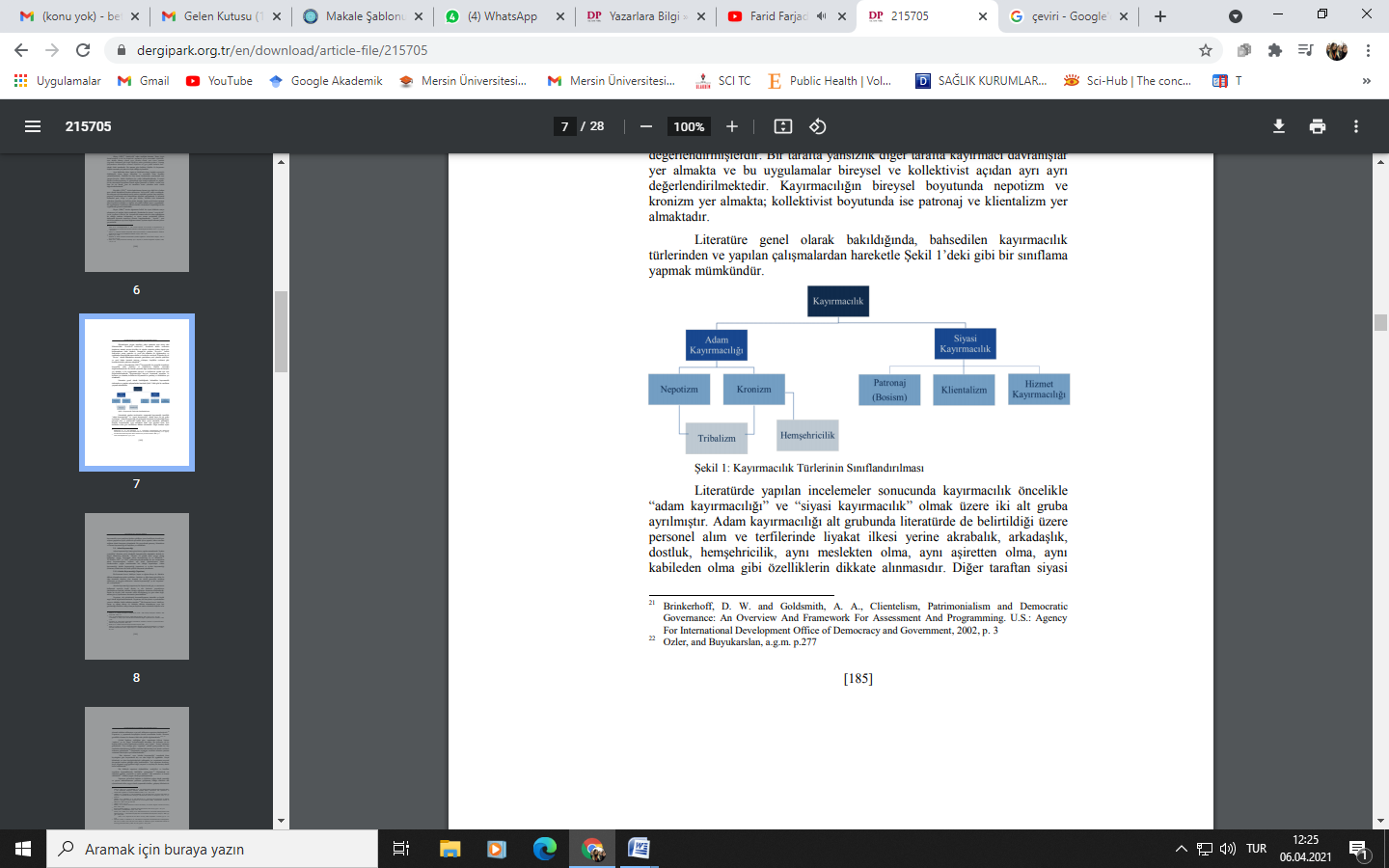 Kaynak: (Erdem, 2014:185)3. ANA BAŞLIKMakalede ana başlıklar ve alt başlıklar 11 punto, düz, kalın ve sola yaslı  olarak 1., 1.1., 1.1.1., 1.1.2., 1.1.2.1. gibi ondalıklı şekilde numaralandırılmalıdır. Ana başlıkların bütün harfleri büyük yazılmalı, alt başlıkların ise sadece baş harfleri büyük yazılmalıdır. Başlıklar en çok 4 düzeye kadar bölümlendirilmelidir. Ana başlıklarından önce 1 satır boşluk bırakılmalı, başlık sonrasında ise boşluk bırakılmamalıdır. Alt başlıkların ise hem öncesinde hem de sonrasında herhangi bir satır boşluğu bırakılmamalıdır. Metin (paragraflar) öncesi boşluk olmamalıdır.5. SONUÇMakalede kullanılan her türlü kaynak kaynakça bölümünde yer almalıdır. Kullanılan kaynaklar nitelik (tez, kitap, makale, rapor vb.) ayrımı yapılmaksızın yazar soyadına göre alfabetik olarak sıraya konulmalıdır. Aynı yazarın eserleri “en eski tarihli” olandan başlanarak kaynakçaya yerleştirilmelidir. Kaynakça aşağıda belirtilen örneklere uygun olarak hazırlanmalıdır.KAYNAKÇA Akkaş, E. ve Alkan, A. (2014). “Sağlık Hizmetlerine Yönelik Kalite Beklentisinin Oluşmasında Ekran Faktörü: Hollywood Filmleri Örneği”, 8. Sağlık ve Hastane İdaresi Kongresi Bildiri Kitabı (912-923), 10-12 Eylül, Girne-KKTC.Alkan, A., Erdem, R. ve Çelik, R. (2016). “Sağlık Alanındaki Ayrımcı Tutum ve Davranışlar: Kavramsal Bir İnceleme”, Hacettepe Sağlık İdaresi Dergisi, 19(3): 365-390.DPT (2003). İllerin ve Bölgelerin Sosyo-Ekonomik Gelişmişlik Sıralaması Araştırması (2003), Yayın No: DPT 2671, Ankara.Drucker, P. (1994). Kapitalist Ötesi Toplum, (Çev.) Çorakçı, B., İstanbul: İnkilap Kitabevi.Erdem, R. (2010). “Kayırmacılık/Ayrımcılık”, Yönetim ve Örgüt Açısından Kayırmacılık, (Ed.) R. Erdem, 1-2, İstanbul: Beta Basım Yayın.Oh, S. and Syn, S.Y. (2015). “Motivations for Sharing Information and Social Support in Social Media: A Comparative Analysis of Facebook, Twitter, Delicious, YouTube and Flickr”, Journal of the Association for Information Science and Technology, 66(10): 2045-2060.Procidano, M.E., and Heller, K. (1983). “Measures of Perceived Social Support from Friends and From Family: Three Validation Studies”, American Journal of Community Psychology, 11(1): 1-24.Sarı, B., Keklik, B. ve Ekmen, E. (2020). “Entelektüel Sermayenin Örgüt Performansına Etkisi: Hastaneler İçin Akreditasyon Standartları Üzerinden Bir Değerlendirme”, Süleyman Demirel Üniversitesi İktisadi ve İdari Bilimler Fakültesi Dergisi, 25: 525-538.TÜİK (2020). “Hanehalkı Bilişim Teknolojileri Kullanım Araştırması”, https://data.tuik.gov.tr/Bulten/Index?p=Hanehalki-Bilisim-Teknolojileri-(BT)-Kullanim-Arastirmasi-2020-33679 Erişim Tarihi: 20.02.2021Ünal, B. (2018). Hasta Okulu İhtiyacının Belirlenmesinde Bireylerin Öğrenim İhtiyacı İle Öz Bakım Gücü Arasındaki İlişkinin İncelenmesi: Isparta İli Örneği, Yüksek Lisans Tezi, Süleyman Demirel Üniversitesi Sosyal Bilimler Enstitüsü, Isparta.Yılmaz, N., Doğanalp, S. ve Varol, T. (2016). Lisansüstü Öğrencilerde Tezden Kaytarma Davranışları, V. Türkiye Lisansüstü Çalışmalar Kongresi, 12-15 Mayıs, Isparta. BaşlıkBaşlıkBaşlıkBaşlıkBaşlıkBaşlıkVeriVeriVeriVeriVeriVeriVeriVeriVeriVeriVeriVeriVeriVeriVeriVeriVeriVeriVeriVeriVeriVeriVeriVeriVeriVeriVeriVeriVeriVeriVeriVeriVeriVeriVeriVeriVeriVeriVeriVeriVeriVeri